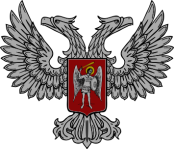 АДМИНИСТРАЦИЯ ГОРОДА ГОРЛОВКА РАСПОРЯЖЕНИЕ   главы администрации10 февраля  2017 г.	                                                              № 102-р                                 г. ГорловкаО передаче в арендумуниципального имущества   На основании обращений субъектов хозяйствования о передаче в аренду муниципального имущества, протокола № 1 заседания комиссии по проведению конкурса для передачи в аренду объектов муниципальной собственности от 03.02.2017 г., руководствуясь  Распоряжением  Главы  Донецкой Народной Республики от 05 мая 2015 г. № 61 «О коммунальной (муниципальной) собственности в Донецкой Народной Республике», распоряжением главы администрации города Горловка от  05 марта 2015 г.       № 14 - р «О применении нормативно – правовых актов в деятельности администрации города Горловка» (с изменениями от   03 сентября 2015 г.         № 436-р), пунктами 3.1, 5.1, 5.5, 6.21 Положения об аренде имущества коммунальной собственности территориальной громады города Горловка, утвержденного решением исполкома городского совета от 01 февраля 2012 г. № 89 (с изменениями от  03 апреля 2013 г. № 313), пунктами  3.2.3, 4.1 Положения об администрации города Горловка, утвержденного распоряжением главы администрации города Горловка от 13 февраля 2015 г. № 1- р  Передать в аренду Министерству связи Донецкой Народной Республики нежилое помещение общей площадью 36,6 кв.м по адресу:               ул. Бессонова, 35/59 для размещения радиотехнического оборудования, сроком на 2 года 11 месяцев, с установлением арендной платы в размере             2 рос. руб. в год.Разрешить КП «Трамвайно – троллейбусное управление                          г. Горловка» (Коновальчиков) передать в аренду муниципальное имущество обществу с ограниченной ответственностью «***» опоры контактной сети по адресу:  ул. Первомайская, опоры: № *, № *, № *, № *,  № *, № * для размещения оптического кабеля сроком на 1 год.2Разрешить коммунальному предприятию «Городская служба единого  заказчика»  (Зозуля)  передать  в  аренду  муниципальное  имущество физическому лицу – предпринимателю *** нежилое помещение общей площадью 54,5 кв.м по адресу: ул. Шашурина, 11а для осуществления торговли продовольственными товарами, без продажи товаров подакцизной группы.4.	Разрешить Центру первичной медико – санитарной помощи № 2   города Горловка (Петриченко) передать в аренду муниципальное имущество физическому лицу – предпринимателю *** часть нежилого помещения площадью 4,0 кв.м по адресу: ул. Болотникова, 29 для размещения кофе - автомата сроком на 1 год.Разрешить Городской больнице № 1 г. Горловка (Кичкина) передать в аренду муниципальное имущество физическому лицу  - предпринимателю *** часть нежилого помещения площадью 4,0 кв.м по адресу:  ул. Врубовая, 8 для размещения кофе - автомата сроком на 1 год.Разрешить Городской больнице № 2 города Горловка (Якуненко) передать в аренду муниципальное имущество:6.1.	Физическому лицу – предпринимателю *** часть нежилого помещения муниципальной собственности площадью 4,0 кв.м по адресу: просп. Ленина, 26 для размещения кофе – автомата сроком на 1 год.6.2.	Обществу с ограниченной ответственностью «Донбасс – Фармация - Трейдинг» нежилое помещение муниципальной собственности площадью 18,1 кв.м  по адресу: просп. Ленина, 26 (хирургический корпус) для размещения аптечного пункта сроком на  2 года 11 месяцев, с установлением арендной платы в размере 10 000 рос. руб. в первый месяц аренды.7.	Разрешить учреждению культуры Дворец культуры «Шахтер» (Пантюх) передать в аренду муниципальное имущество коммунальному учреждению культуры Горловскому городскому театру кукол нежилое помещение площадью 17,5 кв.м по адресу: просп. Ленина, 22 для оказания услуг в сфере концертной и театральной деятельности сроком на                             2 года 11 месяцев, с установлением арендной платы в размере 2 рос.руб. в год.8.	Разрешить коммунальному предприятию «Отель Родина» (Сарыогло) передать в аренду муниципальное имущество обществу с ограниченной ответственностью «***» нежилые помещения муниципальной собственности: комнаты № 306-317, № 320, № 321, № 336 общей площадью 265,9 кв.м по адресу: бульв. Димитрова, 49  для размещения гостиничных номеров сроком на 1 год. И.о. главы администрации                                                   И.С. ПРИХОДЬКО